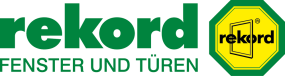 Überschrift:
signum Haustür-Modelle von rekord: Mehr Design, mehr Komfort, mehr Sicherheit – mit GarantieUnterüberschrift:Anlauf:Artikeltext:
Dägeling – Der Fenster- und Türen-Hersteller rekord bietet mit seiner exklusiven Haustür-Baureihe signum Haustürmodelle, die noch sicherer und noch langlebiger sind – und das mit Garantie. Die Türen vereinen die warme Ausstrahlung hochwertiger Hölzer mit zeitgemäßer Variantenvielfalt in Farbe, Form, Materialkombination, Maß und individuellem Zuschnitt. In Sachen Sicherheit, Langlebigkeit und Komfort setzt rekord hierbei höchste Standards. Serienmäßig werden die Türen mit einem innovativen, speziell entwickelten Beschlagsystem ausgestattet, das in dieser Ausführung einzigartig ist. Hiermit erwerben die Kunden eine Tür, deren Tresorverriegelung die erhöhten Sicherheitsanforderungen nach Resistance Class 3 erfüllt. rekord gibt seinen Kunden darüber hinaus 10 Jahre Garantie auf die Formstabilität des Türblattes. Ein Produktversprechen, das auf dem Markt zurzeit nur rekord bietet. Möglich wird dies durch klassisches, detailbewusstes Handwerk in hoch spezialisierter industrieller Verarbeitung und über 90 Jahren Erfahrung. Eine Haustür soll den persönlichen Lebensstil zum Ausdruck bringen und einladend wirken – ungebetene Gäste jedoch soll sie zuverlässig abhalten. Alle zwei Minuten wird mittlerweile in Deutschland eingebrochen – oft über den völlig unzureichend gesicherten Eingangsbereich. Angriffspunkte sind hierbei zu 90% das Schloss und der Rahmen. Beruhigend: Bereits im unverriegelten Zustand sind rekord signum-Türen durch das serienmäßige 3-Fallenschloss gesichert. Der gängige Scheckkarten-Einbruch gehört damit faktisch der Vergangenheit an.Durch die zusätzlichen Schwenkriegel und die extra für rekord neu entwickelten massiven Doppelbolzen wird im verriegelten Zustand ein sehr robuster Verbund mit der Schließleiste garantiert – und das zweifach und kompakt. Aufhebeln ist jetzt so gut wie unmöglich. Die durchgehende Schließleiste besteht aus einem 3 mm starken Stahlprofil, bei der Bandsicherungsleiste sind es sogar 4 mm massiver Stahl. Beide Stahlprofile sind fest in der Zarge verschraubt. Die Folge ist höchster Schutz gegen Aufhebeln über die gesamte Höhe der Haustür.Die Anforderung der Resistance Class 3 bedeutet: Zu überstehen ist eine Stoßbelastung aus 1,2 m Fallhöhe durch einen 30 kg schweren Sandsack, ein statischer Druck von bis zu 600 kg und das Aufstemmen durch einen Kuhfuß mit einer Hebelkraft von bis zu  5 Tonnen. Neben Dieben können aber auch extreme Luftfeuchtigkeit und Temperaturdifferenzen zwischen dem Innen- und Außenbereich einer Holzhaustür zu schaffen machen. Hier gibt rekord eine Hersteller-Garantie von 10 Jahren auf die Formstabilität des Türblattes. Beratung, Verkauf und Einbau erfolgt bei rekord durch ausgesuchte und besonders geschulte Handwerksbetriebe vor Ort. Mehr darüber über www.rekord.de Über rekord fenster+türen: Das inhabergeführte Unternehmen mit Sitz in Dägeling bei Itzehoe fertigt Fenster und Türen in klassischer Handwerkskunst. Das ist auch nach über 90 Jahren des Bestehens zu spüren. Die Material- und Verarbeitungsqualität der Produkte setzen Maßstäbe, die auch von Meistern des Tischlerhandwerks anerkannt werden. Das erklärt, warum so viele Fachhändler und Tischlermeister rekord-Partner sind. Diese Zusammenarbeit mit qualifizierten Fachleuten ist ein wichtiger Aspekt des Unternehmenskonzeptes. Und das ist ganz auf die Erfüllung von Kundenwünschen von Bauherren und Renovierern ausgerichtet. Regelmäßige und hohe Investitionen für Forschung und Entwicklung bestätigen dies.Anschrift:
rekord Ausstellung GmbH
Hamburger Landstraße 32
21465 Wentorf
Tel.: 0 40 / 63 91 00 10
E-Mail: wentorf@rekord.de
wentorf.rekord.deÖffnungszeiten:
Mo. – Fr. 09.00 – 18.00 Uhr
Sa. 10.00 – 13.00 Uhr